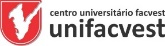 AVALIAÇÃO DO RELATÓRIO DE PESQUISA (iniciação científica) UNIEDU – 2020.1ANEXO 4Parecer do RELATOR(A)PRÓ-REITORIA DE PESQUISA E EXTENSÃOASSISTENTE SOCIAL UNIFACVESTavaliação pesquisa (iniciação científica) UNIEDU 2020.1PROGRAMA DE: (   ) PESQUISA (iniciação científica) UNIEDU 2020.1   EMENTA O Programa de Iniciação Científica e Cidadania UNIFACVEST, UNIEDU, EaD e Presencial, é voltado a alunos de graduação permitindo desenvolver ou participar de um projeto de pesquisa (iniciação científica) em qualquer área do conhecimento, sempre com a orientação de um pesquisador experiente vinculado à UNIFACVEST. O estudante pode fazer sua pesquisa (iniciação científica) com ou sem o auxílio de bolsas de fomento. A Iniciação Científica permite ao aluno ter um contato bem maior com o mundo acadêmico e práticas de pesquisa. Relação de Projetos de Pesquisa (iniciação científica) com base no Guarda-chuva – INICIAÇÃO CIENTÍFICA E CIDADANIA. O aluno pode propor novos projetos que estejam alinhados com o projeto iniciação científica e cidadania, covid-19, continuar os projetos orientados pelo(a) Coordenador(a) do seu Curso UNIFACVEST, seguindo os formulários e modelos que estão na nossa página: https://www.unifacvest.edu.br/).OBJETIVO(S) FORAM ALCANÇADOS: (   ) SIM (   ) NÃORELATÓRIO NOME DO(A) ACADÊMICO(A):CPF:E-mail:WhatsApp: CURSO:MATRÍCULA:FASE:DO QUE SE TRATA EXTENSÃO: (assunto - no máximo 50 palavras)Comentários:Comentários:HISTÓRICO DA EXTENSÃO UNIEDU/JUSTIFICATIVA/METODOLOGIAJUSTIFICATIVA(   ) Adequada    (   ) Inadequada(   ) Ausente       (   ) IncompletaMETODOLOGIA(   ) Adequada    (   ) Inadequada(   ) Ausente       (   ) IncompletaCRONOGRAMA(   ) Adequados   (   ) Inadequados(   ) Ausentes      (   ) IncompletoCARGA HORÁRIA (   ) Adequado     (   ) Inadequado(   ) Ausente        (   ) IncompletoLINK e FOTOS(   ) Adequado     (   ) Inadequado(   ) Ausente        (   ) IncompletoDECLARAÇÃO DE CIÊNCIA (link, e-mail ou WhatsApp)E CONCORDÂNCIA DAS INSTITUIÇÕES ou PESSOAS ENVOLVIDAS(   ) Adequados   (   ) Inadequados(   ) Ausentes      (   ) IncompletoQUESTÃO FINANCEIRA/ recursos humanos e materiais(   ) Adequados; (   ) Inadequados; (   ) Incompleto(   ) Ausentes; (   ) Não se AplicaAPRESENTAÇÃO DE RELATÓRIOS(   ) mensal; (   ) trimestral; (   ) semestral;(   ) anual; (   ) finalRELATO DA ASSISTENTE SOCIAL UNIFACVESTRELATO DA ASSISTENTE SOCIAL UNIFACVEST(   ) APROVADO; (   ) EM DILIGÊNCIA; (   ) REPROVADO(   ) APROVADO; (   ) EM DILIGÊNCIA; (   ) REPROVADO______________________________________________________ASSISTENTE SOCIAL - Simone Wachsmann dos Anjos - simoneanjos@unifacvest.edu.br(assinatura digital ou scanner)CENTRO UNIVERSITÁRIO FACVEST-UNIFACVESTLocal e Data:________________________________________________________Renato RodriguesPró-Reitor de Pesquisa e Extensão UNIFACVEST- prpe@unifacvest.edu.br